Учебный план начального общего образования.Пояснительная записка.         Учебный план МБОУ  Сергеихинскас СОШ на 2022/2023 учебный год сформирован в соответствии с нормативными документами, с учетом образовательной программы, обеспечивающей достижение обучающимися результатов освоения основных общеобразовательных программ, установленных федеральными государственными образовательными стандартами, в условиях введения обновленных федеральных государственных образовательных стандартов начального общего образования (1 класса)Преподавание учебных предметов на уровнях начального общего и основного общего образования ведётся в соответствии с перечнем нормативных, распорядительных документов (в действующей редакции) и методических писем:Указ Президента РФ от 21.07.2020 № 474  «О национальных целях развития Российской Федерации на период до 2030 года»; Федеральный закон «Об образовании в Российской Федерации»                  от 29.12.2012 № 273-ФЗ; Федеральный закон от 31.07.2020  № 304 –ФЗ «О внесении изменений в Федеральный закон «Об образовании в Российской Федерации» по вопросам воспитания обучающихся»;Федеральный государственный образовательный стандарт начального общего образования (приказ от 31.05.2021 № 286 Министерства просвещения Российской Федерации «Об утверждении федерального государственного образовательного стандарта начального общего образования», зарегистрированный в Минюсте России 05.07.2021, регистрационный номер 64100);Федеральный государственный образовательный стандарт основного общего образования (приказ от 31.05.2021 № 287 Министерства просвещения Российской Федерации «Об утверждении федерального государственного образовательного стандарта основного общего образования», зарегистрированный в Минюсте России 05.07.2021, регистрационный номер 64101); Постановление Главного государственного санитарного врача Российской Федерации от 28.09.2020 № 28 «Об утверждении санитарных правил                 СП 2.4.3648-20 «Санитарно-эпидемиологические требования к организациям воспитания и обучения, отдыха и оздоровления детей и молодежи»»;Постановление Главного государственного санитарного врача Российской Федерации от 28.01.2021 № 2 «Об утверждении санитарных правил и норм СанПиН 1.2.3685-21 «Гигиенические нормативы и требования к обеспечению безопасности и (или) безвредности для человека факторов среды обитания»;Приказ Министерства просвещения Российской Федерации от 20.05.2020 № 254 «О федеральном перечне учебников, рекомендуемых к использованию при реализации имеющих государственную аккредитацию образовательных программ начального общего, основного общего, среднего общего образования»;Письмо Минпросвещения России от 11.11.2021 № 03-1899                       «Об обеспечении учебными изданиями (учебниками и учебными пособиями) обучающихся в 2022/23 учебном году»;Распоряжение Департамента образования от 21.01.2022 № 20 «О введении обновленных федеральных государственных образовательных стандартов начального общего и основного общего образования»;Распоряжение Департамента образования от 30.03.2022 № 269                  «О внесении изменения в распоряжение Департамента образования от 21.01.2022 № 20»;Примерная основная образовательная программа начального общего образования (одобрена решением Федерального учебно-методического объединения по общему образованию, протокол от 18.03.2022 № 1/22);Примерная основная образовательная программа основного общего образования (одобрена решением Федерального учебно-методического объединения по общему образованию, протокол от 18.03.2022 № 1/22); Примерные рабочие программы начального и основного общего образования (одобрены решением Федерального учебно-методического объединения по общему образованию, протокол от 27.09.2021 № 3/21).В соответствии со ст. 2 Федерального закона Российской Федерации от 29.12.2012г. № 273-ФЗ «Об образовании в Российской Федерации», учебный план Муниципального бюджетного общеобразовательного учреждения Сергеихинская средняя общеобразовательная школа  (далее — учебный план) является основным организационным механизмом реализации ООП HOO и обеспечивает реализацию требований ФГОС, определяет учебную нагрузку в соответствии с требованиями к организации образовательной деятельности к учебной нагрузке при 5-дневной учебной неделе, предусмотренными Гигиеническими нормативами и Санитарно- эпидемиологическими требованиями, перечень учебных предметов, учебных курсов, учебных модулей. Ежегодно, образовательная организация разрабатывает УП HOO на конкретный учебный год, в котором конкретизируются нормативно-правовые документы, на основании и с учетом которых разрабатывается учебный план, а также перечень, трудоемкость, последовательность и распределение по периодам обучения учебных предметов, курсов, иных видов учебной деятельности, определяемых образовательной организацией. Цели и задачи реализации учебного плана соотносятся с целями и задачами реализации ООП HOO, обозначенными в Целевом разделе ООП HOO.Основная образовательная программа начального общего образования может включать как один, так и несколько учебных планов.Формы организации образовательной деятельности, чередование учебной и внеурочной деятельности в рамках реализации основной образовательной программы начального общего образования определяет организация, осуществляющая образовательную деятельность.Учебный план обеспечивает преподавание и изучение государственного языка Российской Федерации, а также возможность преподавания и изучения родного языка из числа языков народов Российской Федерации, из числа государственных языков республик Российской Федерации, в том числе русского языка как родного языка.Учебный план начального общего образования обеспечивает введение в действие и реализацию требований Стандарта, определяет общий объем нагрузки и максимальный объем аудиторной нагрузки учащихся, состав и структуру обязательных предметных областей по классам (годам обучения).В соответствии со ст. 12 Федерального закона Российской Федерации от 29.12.2012 № 273- ФЗ «Об образовании в Российской Федерации» с изменениями, Уставом МБОУ Сергеихинская СОШ, на уровне начального общего образования реализуются следующие основные образовательные программы:Уровень образования. начальное общее образованиеНаправленность (наименование)	образовательной	программы:	общеобразовательная программа начального общего образованияВид образовательной программы: основнаяНормативный срок освоения. 4 годаВ структуре УП HOO выделяется следующие части:содержание образования, определенное обязательной частью, обеспечивает приобщение учащихся к общекультурным и национально значимым ценностям, формирует систему предметных и метапредметных навыков, личностных качеств, соответствующих требованиям ФГОС HOO, является обязательной к освоению всеми учащимися 1-4 классов.частью учебного плана, формируемого участниками образовательных отношений, определяющую содержание образования, которое обеспечивает реализацию интересов и потребностей учащихся, их родителей (законных представителей), приоритетные направления образовательной деятельности ОО в соответствии с целевыми ориентирами и задачами реализации ООП HOO.Объем обязательной части программы начального общего образования составляет 80%, а объем части, формируемой участниками образовательных отношений из перечня, предлагаемого МБОУ Сергеихинская СОШ, - 20% от общего объема программы начального общего образования, реализуемой в соответствии с требованиями к организации образовательного процесса к учебной нагрузке при 5-дневной учебной неделе, предусмотренными Санитарными правилами и нормами СанПиН 1.2.3685-21 "Гигиенические нормативы и требования к обеспечению безопасности и (или) безвредности для человека факторов среды обитания", утвержденными постановлением Главного государственного санитарного врача Российской Федерации от 28 января 2021 г. N 2, и Санитарными правилами CП 2.4.3648- 20 "Санитарно-эпидемиологические требования к организациям воспитания и обучения, отдыха и оздоровления детей и молодежи", утвержденными постановлением Главного государственного санитарного врача Российской Федерации от 28 сентября 2020 г. N 28.Особенности организации учебного процесса.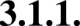 Образовательный процесс в МБОУ Сергеихинская СОШ: его учебные периоды (четверти, полугодия), периодичность промежуточной аттестации учащихся, регламентируются календарным учебным графиком, разрабатываемым образовательной организацией самостоятельно. Продолжительность учебного года регламентируется следующим образом:Продолжительность учебного года в 1-х классах составляет 33 учебные недели, разделенные на четыре учебных четверти. Обучение в 1-м классе осуществляется с соблюдением следующих дополнительных требований:учебные занятия проводятся по 5-дневной учебной неделе и только в первую смену;в середине учебного дня организуется динамическая пауза продолжительностью не менее 40 минут (в соответствии с п.3.4.15.СП 2.4. 3648-20 «Санитарно-эпидемиологические требования к организации воспитания и обучения, отдыха и оздоровления детей и молодёжи»);обучение проводится без балльного оценивания знаний учащихся и домашних заданий;предусмотрены дополнительные недельные каникулы в середине третьей четверти при традиционном режиме обучения.Согласно с п.3.4.15.СП 2.4. 3648-20 «Санитарно-эпидемиологические требования к организации воспитания и обучения, отдыха и оздоровления детей и молодёжи», в 1 классе необходимо обеспечить величину максимально допустимой недельной нагрузки в академических часах в сочетании с реализацией «ступенчатого» режима обучения в 1 полугодии учебного года, образовательная организация организует образовательную деятельность в 1 классах следующим образом:В соответствии с CП 2.4. 3648-20 «Санитарно-эпидемиологические требования к организации воспитания и обучения, отдыха и оздоровления детей и молодёжи») в первом классе используется «ступенчатый» режим обучения (I четверть - 15 часов в неделю, II четверть - IV четверти — 21 час в неделю). Для этого постепенное увеличение учебной нагрузки реализуется за счет предметов «Русский язык» (I четверть— по 3 часа в неделю, II- IV четверти — по 5 часов в неделю) , «Литературное чтение» и «Математика» (I четверть— по 3 часа в неделю, II-IV четверти — по 4часа в неделю); «Окружающий мир» (I четверть— по 1 часу в неделю, II-IV четверти — по 1,5 часа в неделю); «Технология» (I четверть — по 0,5часу в неделю, то есть по 1 часу в две недели, чередуясь с предметом «Изобразительное искусство», II-IV четверти — по 1 часу в неделю, «Музыка», I-IV четверти — по 1 часу в неделю).в 1 учебной четверти (сентябрь, октябрь) из 21 учебного недельного часа — 6 учебных недельных часов реализуется в иных отличительных от классно-урочной формы, активно- двигательных формах в т.ч. в форме игр, театрализаций, экскурсий, импровизаций, целевых прогулок, развивающих игр, выставок, концертов и др., согласно рабочим программам по предметам и календарно-тематическому планированию (занятия направлены на снятие статического напряжения младшего школьника).Продолжительность учебного периода во 2-4 классах составляет не менее 34 учебных недель, разделенные на четыре учебные четверти. Продолжительность урока составляет 40 минут. Образовательная деятельность осуществляется в режиме 5-дневной учебной недели.Трудоемкость реализации учебного плана определяется следующими нормами в соответствии с CП 2.4. 3648-20 «Санитарно-эпидемиологические требования к организации воспитания и обучения, отдыха и оздоровления детей и молодёжи».Плотность образовательной деятельности учащихся на уроках соответствует с CП 2.4.3648-20 «Санитарно-эпидемиологические требования к организации воспитания и обучения, отдыха и оздоровления детей и молодёжи» и составляет 60-80% учебного времени. Моторная плотность уроков по учебному предмету «Физическая культура» соответствует и составляет не менее 70% учебного времени.Во время уроков осуществляется чередование различных видов образовательной деятельности (за исключением контрольных работ). Средняя непрерывная продолжительность различных видов образовательной деятельности (чтение с бумажного носителя, письмо, слушание и т.п.) соответствует CП 2.4. 3648-20 «Санитарно- эпидемиологические требования к организации воспитания и обучения, отдыха и оздоровления детей и молодёжи» и составляет в 1-4 классах не более 7-10 минут.Продолжительность непрерывного применения технических средств обучения в образовательной деятельности соответствует CП 2.4. 3648-20 «Санитарно- эпидемиологические требования к организации воспитания и обучения, отдыха и оздоровления детей и молодёжи».Объем домашних заданий (по всем учебным предметам) соответствует CП 2.4. 3648- 20«Санитарно-эпидемиологические требования к организации воспитания и обучения, отдыха и оздоровления детей и молодёжи» и не превышает (в астрономических часах): во 2-3 классах - 1,5 ч., в 4-х классах - 2 ч.Учебный предмет «Иностранный язык» (предметная область — Иностранный язык)реализуется	во	2-4	классах.	Учебный	предмет	изучается	со	2	класса	с	учетом преемственности выбора при переходе из класса в класс.В целях реализации основной образовательной программы в 4 классе реализуется комплексный учебный предмет «Основы религиозных культур и светской этики». Данный предмет, реализован через 6 содержательных модулей:«Основы православной культуры»,«Основы исламской культуры»,«Основы буддийской культуры»,«Основы иудейской культуры»,«Основы светской этики»;«Основы религиозных культур народов России».При изучении предметной области "Основы религиозных культур и светской этики" выбор одного из учебных модулей "Основы православной культуры", "Основы исламской культуры", "Основы буддийской культуры", "Основы иудейской культуры", "Основы религиозных культур народов России", "Основы светской этики" осуществляется по заявлению родителей (законных представителей) несовершеннолетних учащихся.Третий час физической культуры реализуется через внеурочную деятельность.Часть учебного плана, формируемая участниками образовательных отношений, обеспечивает реализацию индивидуальных потребностей учащихся, учитывает интересы их родителей (законных представителей) и строится в соответствии с возможностями информационно-образовательной среды МБОУ Сергеихинская СОШ Особенности реализации обязательной части учебного плана.Учебные	программы	по	предметам	обеспечивают	реализацию	содержания образования, определённого обязательной часть УП HOO.Основные задачи реализации содержания  предметных  областей  приведены  втаблице:Основная образовательная программа начального общего образования реализуется МБОУ Сергеихинская  СОШ через учебный план и план внеурочной деятельности.В учебный план входят следующие обязательные для изучения предметные области, учебные предметы (учебные модули):Учебный план начального общего образования (недельный)на 2022-2023 учебный годВсе предметные области и учебные предметы в учебном плане названы в строгом соответствии с обновленным ФГОС НОО. Образовательный процесс в период дистанционного обучения осуществляется с применением электронного обучения и дистанционных образовательных технологий. В связи с этим в режиме образовательного процесса вносятся необходимые коррективы.Расписание уроков на период дистанционного обучения не регламентируется расписанием звонков. Расписание уроков каждого класса утвержденное и размещаемое в доступе участников образовательного процесса (на сайте образовательного учреждения) содержит информацию:о дистанционных онлайн-занятиях (задания и материалы прикрепляются в электронном журнале в домашних заданиях на текущий день, учащимися выполняются в свободном режиме в день расписания, рекомендуемые сроки выполнения - первая половина дня),-об онлайн-занятиях (консультациях) по основным предметам	учебного	плана, требующих подключения обучающихся в строго определенное расписанием время.Ежедневно по всем предметам учебного плана в соответствии с расписанием уроков педагоги школы будут размещать в электронном дневнике задание на учебный день.Информирование	(обратная	связь)	о	достигнутых	результатах	в	режиме дистанционного обучения регулярно отражается в электронном журнале.Длительность дистанционного занятия: в соответствии с СанПиН 2.4.2.2821-10 продолжительность непрерывного использования компьютера с жидкокристаллическим монитором на уроках составляет: для учащихся 1-2-x классов — не более 20 минут, дляучащихся 3-4 классов — не более 25 минут.Контроль за организацией дистанционного обучения регулярно осуществляется заместителями директора: ежедневный - за своевременной выгрузкой педагогами заданий, за осуществление/неосуществление связи с каждым учащимся; еженедельный - за накопляемостью отметок.            Календарный учебный график.Календарный учебный график определяет чередование учебной деятельности (урочной и внеурочной) и плановых перерывов при получении образования для отдыха и иных целей (каникул) по календарным периодам учебного года: даты начала и окончания учебного года; продолжительность учебного года, четвертей; сроки и продолжительность каникул; сроки проведения промежуточных аттестаций.Руководствуясь указанными выше требованиями ФГОС HOO, учитывая гигиенические требования к режиму образовательной деятельности, календарный учебный график ОО включает:даты начала и окончания учебного года;продолжительность учебного года, четвертей;сроки и продолжительность каникул;сроки проведения промежуточных аттестаций.Учебная урочная деятельность (уроки) в 1-4 классах проводится в соответствии с расписанием уроков, утвержденным директором ОО на конкретный учебный год. Регулярные занятия внеурочной деятельностью проводятся в соответствии с расписанием внеурочной деятельности, утвержденным директором ОО на конкретный учебный год. Нерегулярные занятия внеурочной деятельностью не регламентируются расписанием ОО. При определении порядка чередования учебной деятельности (урочной и внеурочной) соблюдаются требования CП 2.4. 3648-20 «Санитарно-эпидемиологические требования к организации воспитания и обучения, отдыха и оздоровления детей и молодёжи» к режиму образовательной деятельности.Дата начала учебного года — 01 сентября (если этот день не приходится на воскресенье), дата окончания — 31 августа.Продолжительность учебного года, четвертей; сроки и продолжительность каникул определяются в приказе директора школы о календарном учебном графике на конкретный учебный год.Для учащихся в 1 классе устанавливаются в феврале дополнительные недельные каникулы (основание — CП 2.4. 3648-20 «Санитарно-эпидемиологические требования к организации воспитания и обучения, отдыха и оздоровления детей и молодёжи»).В календарный  учебный график в течение года могут вноситься изменения.Календарный учебный график ежегодно утверждается приказом директора школы.В случае принятия решения ОО о переходе на освоение ООП HOO с использованием электронного обучения и дистанционных образовательных технологий, в том числе, в условиях неблагоприятной санитарно-эпидемиологической ситуации и введенных ограничений на посещение общественных мест, организаций или действия режима самоизоляции (карантина) ОО вправе внести изменения в календарный учебный график: в части изменения периодов освоения частей ООП HOO без ущерба для общего объема учебных часов, установленных в учебном плане начального общего образования в соответствии с ФГОС HOO; в части сроков и продолжительности каникул; в части изменения (переноса) сроков промежуточной аттестации учащихся. Обо всех вносимых изменениях в календарный учебный график ОО незамедлительно информирует учащихся и их родителей (законных представителей), актуализирует соответствующую информацию на сайте в сети Интернет.Сроки проведения промежуточной аттестации учащихся.Промежуточная аттестация — это установление уровня достижения планируемых результатов освоения учебных предметов, курсов, дисциплин (модулей), предусмотренных образовательной программой МБОУ Сергеихинская СОШФормой проведения промежуточной аттестации по учебным предметам, включенных в образовательную часть учебного плана, является среднее арифметическое четвертных отметок, которые не должны быть ниже базового уровня освоения ООП соответствующего уровня образования. Промежуточная аттестация проводится в сроки, определенные календарным учебным графиком.Фиксация результатов промежуточной аттестации по учебному предмету (модулям) курса «Основы религиозных культур и светской этики» в 4-х классах осуществляется безотметочно, с использованием только положительной и не различаемой по уровням фиксации («освоил»/ «не освоил»). Фактом освоения является защита творческого проекта по окончании освоения курса. Промежуточная аттестация проводится в соответствии с Положением о формах, периодичности, порядке текущего контроля успеваемости и промежуточной аттестации учащихся в МБОУ Сергеихинская СОШ в сроки, определенные календарным учебным графиком на учебный год.Учебная четвертьКоличество уроков в день при 5-дневной учебной неделеПродолжительность уроков (мин)1 четверть3352 четверть4 дня — по 4 урока1 день — 5 уроков за счёт урока физической культуры353-4 четверти4 дня — по 4 урока1 день — 5 уроков за счёт урока Физической культуры40Nп/nПредметные областиОсновные задачи реализации содержания1Русский язык илитературное чтениеФормирование первоначальных представлений о русском языке как государственном языке Российской Федерации, как средстве общения людей разных национальностей в России и за рубежом. Развитие диалогической и монологической устной и письменной речи,коммуникативных умений, нравственных и эстетических чувств, способностей к творческой деятельности.2Родной язык илитературное чтение на родном языкеФормирование первоначальных представлений о единстве имногообразии языкового и культурного пространства России, о языке как основе национального самосознания. Развитие диалогической и монологической устной и письменной речи на родном языке, коммуникативных умений, нравственных и эстетических чувств, способностей к творческой деятельности на родном языке (в рамках внеурочной деятельности).3Иностранный языкФормирование дружелюбного отношения и толерантности к носителям другого языка на основе знакомства с жизнью своихсверстников в других странах, с детским фольклором и доступными образцами детской художественной литературы, формирование начальных навыков общения в устной и письменной форме с носителями иностранного языка, коммуникативных умений, нравственных и эстетических чувств, способностей к творческой деятельности на иностранном языке.4Математика и информатикаРазвитие математической речи, логического иалгоритмического мышления, воображения, обеспечение первоначальных представлений о компьютерной грамотности.5Обществознание естествознание (Окружающий мир)ценности, целостности и многообразия окружающего мира,своего места в нем. Формирование модели безопасного поведения в условиях повседневной жизни и в различных опасных и чрезвычайных ситуациях. Формирование психологической культуры и компетенции для обеспечения эффективного и безопасного взаимодействия в социуме.6Основы религиозных культур и светской этикиВоспитание способности к духовному развитию, нравственному самосовершенствованию.Формирование первоначальных представлений о светской этике, об отечественных традиционных религиях, их роли в культуре, истории и современности России.7Искусство Развитие способностей к художественно—образному, эмоционально—ценностному восприятию произведений изобразительного и музыкального искусства, выражению в творческих работах своего отношения к окружающему миру.8ТехнологияФормирование опыта как основы обучения и познания, осуществление поисково—аналитической деятельности для практического решения прикладных задач с использованиемзнаний, полученных при изучении других учебных предметов, формирование первоначального опыта практической преобразовательной деятельности.9Физическая культураУкрепление здоровья, содействие гармоничному физическому, нравственному и социальному развитию, успешному обучению, формирование умений саморегуляции средствами физической культуры.Формирование установки на сохранение и укреплениездоровья, навыков здорового и безопасного образа жизни.Предметные областиУчебные предметы (учебные модули)Русский язык и литературное чтениеРусский язык, Литературное чтениеРодной язык и литературное чтение на родном языкеРодной язык и (или) государственный язык республик Российской Федерации, Литературное чтение на родном языкеИностранный языкИностранный языкМатематика и информатикаМатематикаОбществознание и естествознание («окружающий мир»)Окружающий мирОсновы религиозных культур и светской этикиОсновы религиозных культур и светской этики:- учебный модуль: «Основы православной культуры»;- учебный модуль «Основы иудейской культуры»;- учебный модуль  «Основы буддийской культуры»;- учебный модуль «Основы исламской культуры»;- учебный модуль «Основы религиозных культур народов России»;- учебный модуль «Основы светской этики»ИскусствоИзобразительное искусство, МузыкаТехнологияТехнологияФизическая культураФизическая культураПримерный учебный план начального общего образования (5-ти дневная учебная неделя) для 1-го классаПримерный учебный план начального общего образования (5-ти дневная учебная неделя) для 1-го классаПримерный учебный план начального общего образования (5-ти дневная учебная неделя) для 1-го классаПримерный учебный план начального общего образования (5-ти дневная учебная неделя) для 1-го классаПримерный учебный план начального общего образования (5-ти дневная учебная неделя) для 1-го классаПримерный учебный план начального общего образования (5-ти дневная учебная неделя) для 1-го классаПримерный учебный план начального общего образования (5-ти дневная учебная неделя) для 1-го классаПримерный учебный план начального общего образования (5-ти дневная учебная неделя) для 1-го классаПредметная областьУчебный предметКоличество часов в неделю Количество часов в неделю Количество часов в неделю Количество часов в неделю Количество часов в неделю ВсегоПредметная областьУчебный предмет12344ВсегоОбязательная частьОбязательная частьОбязательная частьОбязательная частьОбязательная частьОбязательная частьОбязательная частьОбязательная частьРусский язык и литературное чтениеРусский язык5555520Русский язык и литературное чтениеЛитературное чтение4444416Родной язык и литературное чтение на родном языкеРодной язык (…)------Родной язык и литературное чтение на родном языкеЛитературное чтение на родном языке (…)------Иностранный языкИностранный язык (…)-22226Математика и информатикаМатематика4444416Обществознание и естествознание(«Окружающий мир»)Окружающий мир222228Основы религиозных культур и светской этикиОсновы религиозных культур и светской этики---111ИскусствоИзобразительное искусство111114ИскусствоМузыка111114ТехнологияТехнология111114Физическая культураФизическая культура2222211ИтогоИтого202222232387Часть, формируемая участниками образовательных отношений при 5-дневной учебной неделеЧасть, формируемая участниками образовательных отношений при 5-дневной учебной неделеЧасть, формируемая участниками образовательных отношений при 5-дневной учебной неделеЧасть, формируемая участниками образовательных отношений при 5-дневной учебной неделеЧасть, формируемая участниками образовательных отношений при 5-дневной учебной неделеЧасть, формируемая участниками образовательных отношений при 5-дневной учебной неделеЧасть, формируемая участниками образовательных отношений при 5-дневной учебной неделеЧасть, формируемая участниками образовательных отношений при 5-дневной учебной неделеУчебные курсы (по выбору) «Успешный ученик»Учебные курсы (по выбору) «Успешный ученик»111-33Максимальная допустимая недельная нагрузка, предусмотренная действующим санитарными правилами и гигиеническими нормативами Максимальная допустимая недельная нагрузка, предусмотренная действующим санитарными правилами и гигиеническими нормативами 212323239090Итого за годИтого за год69378278278230393039